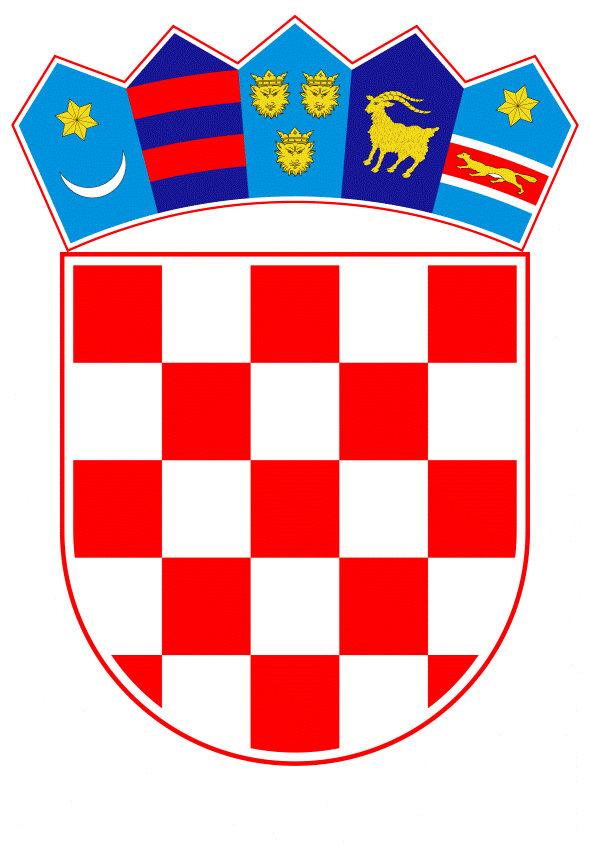 VLADA REPUBLIKE HRVATSKE                                                                                              Zagreb, 11. veljače 2019.____________________________________________________________________________________________________________________________________________________Banski dvori | Trg Sv. Marka 2  | 10000 Zagreb | tel. 01 4569 222 | vlada.gov.hrPRIJEDLOG ZAKONA O IZMJENAMA ZAKONAO UGOSTITELJSKOJ DJELATNOSTI, S KONAČNIM PRIJEDLOGOM ZAKONAI.	USTAVNA OSNOVA ZA DONOŠENJE ZAKONA	Ustavna osnova za donošenje ovoga zakona sadržana je u odredbi članka 2. stavka 4. podstavka 1. Ustava Republike Hrvatske (Narodne novine, br. 85/10 - pročišćeni tekst i 5/14 - Odluka Ustavnog suda Republike Hrvatske). II. 	OCJENA STANJA, OSNOVNA PITANJA KOJA SE TREBAJU UREDITI ZAKONOM TE POSLJEDICE KOJE ĆE DONOŠENJEM ZAKONA PROISTEĆI 	Zakon o ugostiteljskoj djelatnosti („Narodne novine“, br. 85/15, 121/16 i 99/18) uređuje način i uvjete pod kojima pravne i fizičke osobe mogu obavljati ugostiteljsku djelatnost.	Inspekcijski nadzor nad primjenom navedenog Zakona i propisa donesenih na temelju navedenog Zakona obavlja turistička inspekcija Ministarstva turizma, dok upravni nadzor nad primjenom navedenog Zakona i propisa donesenih na temelju toga Zakona obavlja Ministarstvo turizma. 	Nacionalnim programom reformi za 2018. utvrđene su mjere za jačanje konkurentnosti gospodarstva i unaprjeđenje poslovnog okruženja (mjere 4.1. i 4.1.1.) te s njima u vezi mjera Objedinjavanje gospodarskih inspekcija kao temelj za učinkovitije obavljanje inspekcijskih poslova koji se sada obavljaju u središnjim tijelima državne uprave, u konkretnom slučaju inspekcijskih poslova koje obavlja turistička inspekcija Ministarstva turizma. 	S obzirom na to da sukladno Zakonu o državnom inspektoratu („Narodne novine“, br. 115/18) poslove inspekcijskih nadzora iz nadležnosti turističke inspekcije Ministarstva turizma od 1. travnja 2019. godine preuzima Državni inspektorat, potrebno je izmijeniti odredbe Zakona o ugostiteljskoj djelatnosti. III.	OCJENA SREDSTAVA POTREBNIH ZA PROVOĐENJE ZAKONA Za provedbu ovoga zakona nije potrebno osigurati dodatna financijska sredstva u državnom proračunu Republike Hrvatske. IV.	PRIJEDLOG ZA DONOŠENJE ZAKONA PO HITNOM POSTUPKU Prema odredbi članka 204. stavka 1. Poslovnika Hrvatskoga sabora (Narodne novine, br 81/13, 113/16, 69/17 i 29/18) zakon se može donijeti po hitnom postupku, kada to zahtijevaju osobito opravdani razlozi, koji u prijedlogu moraju biti posebno obrazloženi. 	Nacionalnim programom reformi 2018. utvrđena je reformska mjera objedinjavanja inspekcija u Državnom inspektoratu kao temelj za učinkovitije obavljanje inspekcijskih poslova, koji se sada obavljaju u središnjim tijelima državne uprave, te je donesen Zakon o državnom inspektoratu kojim se uređuje obavljanje inspekcijskih poslova iz djelokruga Državnog inspektorata, pa tako i inspekcijski poslovi turističke inspekcije.	Slijedom navedenog predlaže se donošenje ovoga zakona po hitnom postupku, u cilju izbjegavanja pojave pravnih praznina u postupanju inspekcijskih službi u sklopu Državnog inspektorata od 1. travnja 2019. godine, te u svrhu osiguravanja pravilnog, učinkovitog i djelotvornog funkcioniranja državne uprave u upravnim područjima koje je Državni inspektorat preuzeo od pojedinih središnjih tijela državne uprave, a što su osobito opravdani razlozi za donošenje ovoga zakona po hitnom postupku.KONAČNI PRIJEDLOG ZAKONA O IZMJENAMA ZAKONAO UGOSTITELJSKOJ DJELATNOSTIČlanak 1.	U Zakonu o ugostiteljskoj djelatnosti (Narodne novine, br. 85/15, 121/16 i 99/18), u članku 6. stavku 1. točki 5. riječi: „nadležnoj službi turističke inspekcije Ministarstva turizma“ zamjenjuju se riječima: „nadležnom uredu turističke inspekcije središnjeg tijela državne uprave nadležnog za inspekcijske poslove u području ugostiteljstva“.Članak 2.	U članku 20. stavak 6. mijenja se i glasi:„(6) Primjerak izvršnih rješenja iz stavaka 1. i 2. ovoga članka dostavlja se mjesno nadležnom uredu turističke inspekcije središnjeg tijela državne uprave nadležnog za inspekcijske poslove u području ugostiteljstva i nadležnom uredu sanitarne inspekcije središnjeg tijela državne uprave nadležnog za poslove sanitarne inspekcije, nadležnoj ispostavi područnog ureda središnjeg tijela državne uprave nadležnog za porezni sustav te središnjem tijelu državne uprave nadležnog za poslove statistike, a za ugostiteljske objekte u kojima se pruža usluga smještaja i turističkoj zajednici toga područja“.Članak 3.	U članku 21. stavak 6. mijenja se i glasi:„(6) Primjerak izvršnih rješenja iz stavaka 1. i 3. ovoga članka dostavlja se mjesno nadležnom uredu turističke inspekcije središnjeg tijela državne uprave nadležnog za inspekcijske poslove u području ugostiteljstva i nadležnom uredu sanitarne inspekcije središnjeg tijela državne uprave nadležnog za poslove sanitarne inspekcije, nadležnoj ispostavi područnog ureda središnjeg tijela državne uprave nadležnog za porezni sustav te središnjem tijelu državne uprave nadležnog za poslove statistike, a za ugostiteljske objekte u kojima se pruža usluga smještaja i turističkoj zajednici toga područja“.	U stavku 7. riječi: „nadležnoj službi turističke inspekcije Ministarstva i Državnom zavodu za statistiku“ zamjenjuju se riječima: „nadležnom uredu turističke inspekcije središnjeg tijela državne uprave nadležnog za inspekcijske poslove u području ugostiteljstva i središnjem tijelu državne uprave nadležnog za poslove statistike“.Članak 4.	 U članku 22. stavak 7. mijenja se i glasi:„(7) Primjerak izvršnih rješenja iz stavaka 3. i 4. ovoga članka dostavlja se mjesno nadležnom uredu turističke inspekcije središnjeg tijela državne uprave nadležnog za inspekcijske poslove u području ugostiteljstva, središnjem tijelu državne uprave nadležnog za poslove statistike, a u slučaju prestanka važenja izdanog rješenja primjerak rješenja iz stavka 3. ovoga članka dostavlja se i nadležnoj ispostavi područnog ureda središnjeg tijela državne uprave nadležnog za porezni sustav“.Članak 5.	U članku 25. stavak 4. mijenja se i glasi:„(4) Primjerak izvršnog privremenog rješenja iz stavka 1. ovoga članka dostavlja se mjesno nadležnom uredu turističke inspekcije središnjeg tijela državne uprave nadležnog za inspekcijske poslove u području ugostiteljstva i nadležnom uredu sanitarne inspekcije središnjeg tijela državne uprave nadležnog za poslove sanitarne inspekcije, nadležnoj ispostavi područnog ureda središnjeg tijela državne uprave nadležnog za porezni sustav te središnjem tijelu državne uprave nadležnog za poslove statistike, a za ugostiteljske objekte u kojima se pruža usluga smještaja i turističkoj zajednici toga područja“.Članak 6.	U članku 26. stavak 6. mijenja se i glasi:„(6) Primjerak izvršnih rješenja iz stavka 1. ovoga članka dostavlja se mjesno nadležnom uredu turističke inspekcije središnjeg tijela državne uprave nadležnog za inspekcijske poslove u području ugostiteljstva i nadležnom uredu sanitarne inspekcije središnjeg tijela državne uprave nadležnog za poslove sanitarne inspekcije, nadležnoj ispostavi područnog ureda središnjeg tijela državne uprave nadležnog za porezni sustav te središnjem tijelu državne uprave nadležnog za poslove statistike“. Članak 7.	U članku 27. stavak 4. mijenja se i glasi:„(4) Primjerak izvršnih rješenja iz stavka 1. ovoga članka dostavlja se mjesno nadležnom uredu turističke inspekcije središnjeg tijela državne uprave nadležnog za inspekcijske poslove u području ugostiteljstva, nadležnoj ispostavi područnog ureda središnjeg tijela državne uprave nadležnog za porezni sustav te središnjem tijelu državne uprave nadležnog za poslove statistike, a za ugostiteljske objekte u kojima se pruža usluga smještaja i turističkoj zajednici toga područja“.Članak 8.	U članku 34. stavak 8. mijenja se i glasi:„(8) Primjerak izvršnog rješenja o odobrenju dostavlja se nadležnoj ispostavi područnog ureda središnjeg tijela državne uprave nadležnog za porezni sustav, mjesno nadležnom uredu turističke inspekcije središnjeg tijela državne uprave nadležnog za inspekcijske poslove u području ugostiteljstva i nadležnom uredu sanitarne inspekcije središnjeg tijela državne uprave nadležnog za poslove sanitarne inspekcije te središnjem tijelu državne uprave nadležnog za poslove statistike, a za objekte u kojima se pruža usluga smještaja i turističkoj zajednici toga područja“.Članak 9.	U članku 34.a stavak 5. mijenja se i glasi:„(5) Primjerak izvršnog rješenja iz stavka 1. ovoga članka dostavlja se mjesno nadležnom uredu turističke inspekcije središnjeg tijela državne uprave nadležnog za inspekcijske poslove u području ugostiteljstva i nadležnom uredu sanitarne inspekcije središnjeg tijela državne uprave nadležnog za poslove sanitarne inspekcije, nadležnoj ispostavi područnog ureda središnjeg tijela državne uprave nadležnog za porezni sustav te središnjem tijelu državne uprave nadležnog za poslove statistike“.Članak 10.	U članku 35. stavak 6. mijenja se i glasi:„(6) Primjerak izvršnog rješenja o odobrenju dostavlja se nadležnoj ispostavi područnog ureda središnjeg tijela državne uprave nadležnog za porezni sustav, mjesno nadležnom uredu turističke inspekcije središnjeg tijela državne uprave nadležnog za inspekcijske poslove u području ugostiteljstva i nadležnom uredu sanitarne inspekcije središnjeg tijela državne uprave nadležnog za poslove sanitarne inspekcije te središnjem tijelu državne uprave nadležnog za poslove statistike, a za objekte u kojima se pruža usluga smještaja i turističkoj zajednici toga područja“.Članak 11.	U članku 38. stavak 2. mijenja se i glasi:„(2) Primjerak rješenja iz stavka 1. ovoga članka dostavlja se nadležnoj ispostavi područnog ureda središnjeg tijela državne uprave nadležnog za porezni sustav, mjesno nadležnom uredu turističke inspekcije središnjeg tijela državne uprave nadležnog za inspekcijske poslove u području ugostiteljstva i nadležnom uredu sanitarne inspekcije središnjeg tijela državne uprave nadležnog za poslove sanitarne inspekcije te središnjem tijelu državne uprave nadležnog za poslove statistike, a za objekte u kojima se pruža usluga smještaja i turističkoj zajednici toga područja“.Članak 12.	U članku 39. stavku 3. riječi: „nadležnoj službi turističke inspekcije Ministarstva“ zamjenjuju se riječima: „nadležnom uredu turističke inspekcije središnjeg tijela državne uprave nadležnog za inspekcijske poslove u području ugostiteljstva“.Članak 13. U članku 40.a stavak 4. mijenja se i glasi:„(4) Primjerak izvršnog rješenja iz stavka 1. ovoga članka dostavlja se mjesno nadležnom uredu turističke inspekcije središnjeg tijela državne uprave nadležnog za inspekcijske poslove u području ugostiteljstva i nadležnom uredu sanitarne inspekcije središnjeg tijela državne uprave nadležnog za poslove sanitarne inspekcije, nadležnoj ispostavi područnog ureda središnjeg tijela državne uprave nadležnog za porezni sustav te središnjem tijelu državne uprave nadležnog za poslove statistike“.Članak 14.	U članku 46. stavku 3. riječi: „nadležnoj službi turističke inspekcije Ministarstva“ zamjenjuju se riječima: „nadležnom uredu turističke inspekcije središnjeg tijela državne uprave nadležnog za inspekcijske poslove u području ugostiteljstva“.Članak 15.	U članku 49. stavku 1. točki 7. u zagradi broj: „8.“ zamjenjuje se brojem: „7.“.Članak 16.	U članku 50. stavku 1. točki 2. riječi: „nadležnoj službi turističke inspekcije Ministarstva“ zamjenjuju se riječima: „nadležnom uredu turističke inspekcije središnjeg tijela državne uprave nadležnog za inspekcijske poslove u području ugostiteljstva“.Članak 17.	U članku 51. stavku 1. točkama 1. – 9. u zagradi broj: „10.“ zamjenjuje se brojem: „9.“.Članak 18.	U članku 25. Zakona o izmjenama i dopunama Zakona o ugostiteljskoj djelatnosti  („Narodne novine“, br. 98/18) stavak 5. mijenja se i glasi:„(5) Primjerak izvršnog rješenja iz stavka 1. ovoga članka dostavlja se mjesno nadležnom uredu turističke inspekcije središnjeg tijela državne uprave nadležnog za inspekcijske poslove u području ugostiteljstva i nadležnom uredu sanitarne inspekcije središnjeg tijela državne uprave nadležnog za poslove sanitarne inspekcije, nadležnoj ispostavi područnog ureda središnjeg tijela državne uprave nadležnog za porezni sustav te središnjem tijelu državne uprave nadležnog za poslove statistike“.Članak 19.	Ovaj Zakon objavit će se u „Narodnim novinama“, a stupa na snagu 1. travnja 2019.OBRAZLOŽENJEUz članke 1. do 14. S obzirom na to da poslove inspekcijskih nadzora iz nadležnosti turističke inspekcije Ministarstva turizma, sanitarne inspekcije Ministarstva zdravstva, te poslove inspekcijskog nadzora i provedbe zakona i drugih propisa kojima se uređuje neregistrirano obavljanje ugostiteljske djelatnosti ili neregistrirano pružanje ugostiteljskih usluga i neregistrirano pružanje usluga u turizmu iz nadležnosti Ministarstva financija, Carinske uprave od 1. travnja 2019. godine preuzima Državni inspektorat, nužne su odgovarajuće izmjene članaka 6., 20. - 22, 25. - 27., 34., 34.a, 35., 38., 39., 40.a i 46., Zakona o ugostiteljskoj djelatnosti.Uz članak 15.Ovim člankom mijenja se broj u zagradi u članku 49. stavka 1. točke 7. radi usklađenja s člankom 32. stavkom 1. točkom 7. Zakona.Uz članak 16.S obzirom da poslove inspekcijskih nadzora iz nadležnosti turističke inspekcije Ministarstva turizma od 1. travnja 2019. godine preuzima Državni inspektorat, nužne su odgovarajuće izmjene članka 50. Zakona o ugostiteljskoj djelatnosti.Uz članak 17.Ovim člankom mijenjaju se brojevi u zagradi u članku 51. stavku 1. radi usklađivanja s člankom 39. stavkom 9. Zakona.Uz članak 18.S obzirom na to da poslove inspekcijskih nadzora iz nadležnosti turističke inspekcije Ministarstva turizma, sanitarne inspekcije Ministarstva zdravstva, te poslove inspekcijskog nadzora i provedbe zakona i drugih propisa kojima se uređuje neregistrirano obavljanje ugostiteljske djelatnosti ili neregistrirano pružanje ugostiteljskih usluga i neregistrirano pružanje usluga u turizmu iz nadležnosti Ministarstva financija, Carinske uprave od 1. travnja 2019. godine preuzima Državni inspektorat, nužne su odgovarajuće izmjene članka 25. iz Zakona o izmjenama i dopunama Zakona o ugostiteljskoj djelatnosti („Narodne novine“, br. 98/18).Uz članak 19.Ovim člankom određuje se dan stupanja na snagu ovoga Zakona.ODREDBE VAŽEĆEG ZAKONA KOJE SE MIJENJAJUČlanak 6.Odredbe ovoga Zakona ne primjenjuju se na:1. pružanje usluge prehrane i smještaja u objektima socijalne skrbi, zdravstva, odgoja i obrazovanja i drugih sličnih ustanova, ako te usluge pružaju djelatnici navedenih ustanova djelatnicima i korisnicima tih ustanova, ili djelatnicima i korisnicima neke druge od navedenih ustanova, ili djelatnicima i korisnicima drugih pružatelja socijalnih usluga, ili udomiteljima i njihovim korisnicima, kao i na usluge prehrane i smještaja koje pružaju obrti registrirani za obavljanje djelatnosti dadilje u prostoru u kojem obavljaju tu djelatnost, ako te usluge djelatniciobrta pružaju svojim djelatnicima i korisnicima usluga dadilje2. pružanje usluga prehrane i smještaja pripadnika Oružanih snaga Republike Hrvatske i djelatnika Ministarstva obrane i Ministarstva unutarnjih poslova ako te usluge pružaju djelatnici Ministarstva obrane i Ministarstva unutarnjih poslova djelatnicima ili pripadnicima Ministarstva obrane i Ministarstva unutarnjih poslova, kao i na pružanje usluga prehrane i smještaja pripadnicima ministarstava obrane i oružanih snaga drugih država3. organiziranje prehrane i smještaja koje organizira Savez izviđača Hrvatske i njegove udruge – članice, za članove Saveza izviđača Hrvatske i Svjetske organizacije izviđačkog pokreta, radi obavljanja djelatnosti udruge4. pružanje usluga prehrane (»toplog obroka«), napitaka i bezalkoholnih pića, bez namjere stjecanja dobiti ili drugih gospodarski procjenjivih koristi, koje za potrebe svojih djelatnika organiziraju pravne i fizičke osobe te državna tijela i tijela jedinica lokalne i područne (regionalne) samouprave, u svojim poslovnim prostorijama i prostorima za vrijeme trajanja radnog vremena, a udruge za svoje članove u svojim poslovnim prostorijama i prostorima dok se obavlja njihova osnovna djelatnost ili aktivnost5. pripremanje i usluživanje jela, pića i napitaka, koje organiziraju dobrovoljna vatrogasna društva za svoje članove, članove drugih vatrogasnih organizacija te građane, u svojim poslovnim prostorijama i prostorima, za vrijeme održavanja vatrogasnih natjecanja, obilježavanja obljetnica i ostalih vatrogasnih manifestacija, do najviše četiri puta u jednoj kalendarskoj godini, uz prethodnu prijavu mjesno nadležnoj službi turističke inspekcije Ministarstva turizma prema svome sjedištu, najkasnije tri dana prije održavanja navedenih događaja, te obvezu izdavanja čitljivog i točnog računa za svaku pruženu ugostiteljsku uslugu6. pripremanje i usluživanje jela, napitaka i pića, bez namjere stjecanja dobiti ili drugih gospodarski procjenjivih koristi, koje udruge umirovljenika organiziraju za članove udruga umirovljenika u svojim klupskim prostorijama7. organiziranje prehrane i smještaja te pripremanje i usluživanje jela, pića i napitaka u objektima i kampovima u kojima se organizirano provodi zbrinjavanje evakuiranih građana, koje u slučaju velike nesreće i katastrofe organiziraju i provode operativne snage sustava civilne zaštite8. pripremanje i usluživanje jela, pića i napitaka koje organiziraju udruge i ustanove nacionalnih manjina u svojim prostorijama i prostorima održavanja manifestacija radi očuvanja, promicanja i iskazivanja nacionalnog i kulturnog identiteta9. korištenje prostorija pravnih i fizičkih osoba za smještaj njihovih sezonskih i terenskih radnika radi obavljanja poslova10. organiziranje smještaja za sudionike domaćih ili međunarodnih umjetničkih programa koji u vlastitim objektima organiziraju ustanove kulture, udruge i druge organizacije u kulturi, uz prethodno mišljenje ministarstva nadležnog za kulturu.(2) Radnje pripremanja i usluživanja jela, pića i napitaka te pružanja usluga smještaja, ako se obavljanje tih radnji ili usluga vrši u uvjetima i na način koji upućuju na obavljanje ugostiteljske djelatnosti, a osoba koja ih obavlja ne može dokazati zakonitost svoga poslovanja, smatra se obavljanjem neregistrirane ugostiteljske djelatnosti.Članak 20.(1) Nadležni ured, na zahtjev ugostitelja, rješenjem utvrđuje jesu li ispunjeni minimalni uvjeti za vrstu ugostiteljskih objekata koji se ne kategoriziraju te utvrđuje ispunjavanje uvjeta za posebni standard i dodjelu oznake kvalitete za ugostiteljske objekte iz skupina »Ostali ugostiteljski bjekti za smještaj«, »Restorani« i »Barovi«.(2) Nadležni ured, na zahtjev ugostitelja, rješenjem utvrđuje jesu li ispunjeni uvjeti za vrstu i kategoriju ugostiteljskih objekata, osim za vrste navedene u članku 21. stavku 1. ovoga Zakona.(3) Rješenja iz stavaka 1. i 2. ovoga članka kojima se zahtjev usvaja upisuju se u Središnji registar za ugostiteljsku djelatnost i usluge u turizmu (u daljnjem tekstu: Središnji registar).(4) Troškove postupaka iz stavaka 1. i 2. ovoga članka snosi ugostitelj.(5) Na rješenja nadležnog ureda iz stavaka 1. i 2. ovoga članka stranka ima pravo izjaviti žalbu Ministarstvu.(6) Primjerak izvršnih rješenja iz stavaka 1. i 2. ovoga članka dostavlja se mjesno nadležnoj službi turističke inspekcije Ministarstva, nadležnoj ispostavi područnog ureda Ministarstva financija, Porezne uprave, nadležnoj sanitarnoj inspekciji Ministarstva zdravlja te Državnom zavodu za statistiku, a za ugostiteljske objekte u kojima se pruža usluga smještaja i turističkoj zajednici toga područja.Članak 21.(1) Ministarstvo, na zahtjev ugostitelja, rješenjem utvrđuje ispunjavanje uvjeta za vrstu i kategoriju ugostiteljskih objekata iz skupine »Hoteli«, za vrste hotela i vrste kojih se kategorije označavaju zvjezdicama te iz skupine »Kampovi«, za vrste kampova koji se kategoriziraju.(2) Ministarstvo, na zahtjev ugostitelja, rješenjem utvrđuje ispunjavanje uvjeta za posebni standard, odnosno dodjelu oznake kvalitete za ugostiteljske objekte iz skupina »Hoteli« i »Kampovi«.(3) Ministarstvo, na zahtjev ugostitelja, u slučaju iz članka 19. stavka 2. ovoga Zakona, rješenjem utvrđuje ispunjavanje uvjeta za početak obavljanja ugostiteljske djelatnosti i privremeno obavljanje ugostiteljske djelatnosti u određenom objektu, najdulje godinu dana od dana njegove izvršnosti.(4) Rješenja iz stavaka 1., 2. i 3. ovoga članka kojima se zahtjev usvaja upisuju se u Središnji registar.(5) Troškove postupaka iz stavaka 1., 2. i 3. ovoga članka snosi ugostitelj.(6) Primjerak izvršnih rješenja iz stavaka 1. i 3. ovoga članka dostavlja se mjesno nadležnoj službi turističke inspekcije Ministarstva, nadležnoj ispostavi područnog ureda Ministarstva financija, Porezne uprave, nadležnoj sanitarnoj inspekciji Ministarstva zdravlja te Državnom zavodu za statistiku, a za ugostiteljske objekte u kojima se pruža usluga smještaja i turističkoj zajednici toga područja.(7) Primjerak izvršnih rješenja iz stavka 2. ovoga članka dostavlja se mjesno nadležnoj službi turističke inspekcije Ministarstva i Državnom zavodu za statistiku.Članak 22.(1) Ministarstvo po službenoj dužnosti svake četiri godine provodi ponovnu kategorizaciju ugostiteljskih objekata iz članka 21. stavka 1. ovoga Zakona te ponovno utvrđivanje posebnog standarda i ponovnu dodjelu oznake kvalitete za ugostiteljske objekte iz skupina »Hoteli« i »Kampovi«.(2) O provedenoj ponovnoj kategorizaciji i utvrđenim posebnim standardima i dodjeli oznake kvalitete iz stavka 1. ovoga članka Ministarstvo donosi rješenje koje se upisuje u Središnji registar.(3) Ako se utvrdi da ugostiteljski objekt više ne ispunjava uvjete za utvrđenu vrstu i kategoriju, rješenjem će se utvrditi nova vrsta, odnosno kategorija ugostiteljskog objekta ili ukinuti rješenje o vrsti i kategoriji.(4) Ako se utvrdi da ugostiteljski objekt više ne ispunjava uvjete za utvrđeni posebni standard ili oznaku kvalitete, rješenjem će se ukinuti rješenje o posebnom standardu ili oznaci kvalitete.(5) U slučaju iz stavaka 3. i 4. ovoga članka troškove postupaka snosi ugostitelj.(6) Ako se na zahtjev ugostitelja u postupku iz stavka 1. ovoga članka ugostitelju odredi dodatni rok za ispunjavanje uvjeta, troškove postupka snosi ugostitelj.(7) Primjerak izvršnih rješenja iz stavaka 3. i 4. ovoga članka dostavlja se mjesno nadležnoj službi turističke inspekcije Ministarstva, Državnom zavodu za statistiku, a u slučaju prestanka važenja izdanog rješenja primjerak rješenja iz stavka 3. ovoga članka dostavlja se i nadležnoj ispostavi područnog ureda Ministarstva financija, Porezne uprave i nadležnom područnom uredu Ministarstva financija, Carinske uprave.Članak 25.(1) Iznimno, ako je za zgradu u kojoj će se obavljati ugostiteljska djelatnost u roku podnesen zahtjev za pokretanje postupka ozakonjenja nezakonito izgrađene građevine nadležnom upravnom tijelu za izdavanje rješenja o izvedenom stanju, sukladno posebnom propisu kojim je uređeno postupanje s nezakonito izgrađenim zgradama, ugostitelju će se, ako ispunjava uvjete iz članka 24. stavka 1. točaka 1., 3. i 4. ovoga Zakona, izdati privremeno rješenje o obavljanju ugostiteljske djelatnosti u nekoj od vrsta ugostiteljskog objekta, do izvršnosti rješenja kojim će se odlučiti o zahtjevu za donošenje rješenja o izvedenom stanju, a najdulje do 31. prosinca 2020.(2) Rješenje iz stavka 1. ovoga članka kojim se usvaja zahtjev upisuje se u Središnji registar.(3) Na rješenje nadležnog ureda iz stavka 1. ovoga članka stranka ima pravo izjaviti žalbu Ministarstvu.(4) Primjerak izvršnog privremenog rješenja iz stavka 1. ovoga članka dostavlja se mjesno nadležnoj službi turističke inspekcije Ministarstva, nadležnoj ispostavi područnog ureda Ministarstva financija, Porezne uprave, nadležnoj ispostavi sanitarne inspekcije Ministarstva zdravlja te Državnom zavodu za statistiku, a za ugostiteljske objekte u kojima se pruža usluga smještaja i turističkoj zajednici toga područja.Članak 26.(1) Rješenja o ispunjavanju uvjeta za posebni standard ili dodjelu oznake kvalitete izdat će se ugostitelju ako ugostiteljski objekt ispunjava uvjete utvrđene pravilnikom iz članka 17. stavka 2. ovoga Zakona.(2) Ako se u upravnom postupku izdavanja rješenja o ispunjavanju uvjeta za posebni standard iz stavka 1. ovoga članka utvrdi da je u poslovnom prostoru, odnosno prostoru stambene namjene za koji je podnesen zahtjev za izdavanje rješenja već bio utvrđen posebni standard ugostiteljskog objekta, u tom postupku se ne utvrđuje ispunjavanje uvjeta utvrđenih propisom iz članka 17. stavka 2. ovoga Zakona, pod uvjetom da novi ugostitelj nastavlja obavljati ugostiteljsku djelatnost u istoj vrsti, odnosno kategoriji ugostiteljskog objekta i istog posebnog standarda, da propisani uvjeti za dodjelu posebnog standarda u međuvremenu nisu izmijenjeni te da u ugostiteljskom objektu nije došlo do bitnih promjena vezanih za ispunjavanje propisanih uvjeta uređenja i opreme za utvrđivanje posebnog standarda.(3) U slučaju iz stavka 2. ovoga članka ugostitelj je dužan uz zahtjev priložiti izjavu da nije došlo do bitnih promjena vezanih za ispunjavanje propisanih uvjeta uređenja i opreme za utvrđivanje posebnog standarda.(4) Rješenja iz stavka 1. ovoga članka kojima se usvaja zahtjev upisuju se u Središnji registar.(5) Na rješenja nadležnog ureda iz stavka 1. ovoga članka stranka ima pravo izjaviti žalbu Ministarstvu.(6) Primjerak izvršnih rješenja iz stavka 1. ovoga članka dostavlja se mjesno nadležnoj službi turističke inspekcije Ministarstva, nadležnoj ispostavi područnog ureda Ministarstva financija, Porezne uprave i nadležnom područnom uredu Ministarstva financija, Carinske uprave, nadležnoj ispostavi sanitarne inspekcije Ministarstva zdravlja te Državnom zavodu za statistiku.Članak 27.(1) Rješenja iz članka 20. stavaka 1. i 2., članka 21. stavka 1. i članka 22. stavka 2. ovogaZakona ukinut će se rješenjem:1. ako se utvrdi prestanak ispunjavanja uvjeta za obavljanje ugostiteljske djelatnostipropisanog člankom 24. stavkom 1. ovoga Zakona2. odjavom obavljanja djelatnosti u ugostiteljskom objektu, s danom navedenim u odjaviili danom podnošenja odjave nadležnom uredu, odnosno Ministarstvu, ako je ugostitelj u odjaviutvrdio datum unatrag, odnosno po službenoj dužnosti ako se utvrdi da je ugostitelj trajnoprestao obavljati djelatnost3. ako ugostitelju bude odbijen zahtjev za dobivanje koncesije na turističkom zemljištuu kampovima u vlasništvu Republike Hrvatske.(2) Rješenja iz stavka 1. ovoga članka upisuju se u Središnji registar.(3) Na rješenja nadležnog ureda iz stavka 1. ovoga članka stranka ima pravo izjaviti žalbu Ministarstvu.(4) Primjerak izvršnih rješenja iz stavka 1. ovoga članka dostavlja se mjesno nadležnoj službi turističke inspekcije Ministarstva, nadležnoj ispostavi područnog ureda Ministarstva financija Porezne uprave i nadležnom područnom uredu Ministarstva financija, Carinske uprave te Državnom zavodu za statistiku, a za ugostiteljske objekte u kojima se pruža usluga smještaja i turističkoj zajednici toga područja.Članak 34.(1) Za pružanje ugostiteljskih usluga u domaćinstvu iznajmljivač je dužan ishoditi rješenje nadležnog ureda o odobrenju za pružanje ugostiteljskih usluga u domaćinstvu (u daljnjem tekstu: rješenje o odobrenju). (2) Rješenje o odobrenju izdat će se na zahtjev iznajmljivača uz sljedeće uvjete:1. da je vlasnik objekta (objekt za robinzonski smještaj, soba, apartman ili kuća zaodmor) ili vlasnik zemljišta za objekt za robinzonski smještaj, kamp ili kamp-odmorište2. da objekt u kojem će se pružati usluge ispunjava minimalne uvjete i uvjete zakategoriju sukladno ovom Zakonu3. da građevina – objekt u kojem će se pružati ugostiteljske usluge u domaćinstvu ispunjava uvjete sukladno posebnim propisima kojima se uređuje gradnja, bez kojih, prema tom propisu, nadležni ured ne može izdati rješenje o ispunjavanju uvjeta za obavljanje djelatnosti.(3) Iznimno od stavka 2. točke 1. ovoga članka, iznajmljivač može pružati usluge i u objektu (objekt za robinzonski smještaj, soba, apartman ili kuća za odmor) ili i na zemljištu (objekt za robinzonski smještaj, kamp, kamp-odmorište) koji su u vlasništvu njegova bračnog ili izvanbračnog druga, životnog partnera sukladno posebnom propisu koji regulira životno partnerstvo osoba istog spola (u daljnjem tekstu: životni partner), srodnika u ravnoj liniji ili člana obitelji, uz njihovu pisanu suglasnost za pružanje ugostiteljskih usluga u domaćinstvu.(4) Iznimno od stavka 2. ovoga članka, ako je u roku podnesen zahtjev za pokretanje postupka ozakonjenja nezakonito izgrađene građevine nadležnom upravnom tijelu za izdavanje rješenja o izvedenom stanju, sukladno posebnom propisu kojim je uređeno postupanje s nezakonito izgrađenim zgradama, izdat će se privremeno rješenje o odobrenju za pružanje ugostiteljskih usluga u domaćinstvu, do izvršnosti rješenja kojim će se odlučiti o zahtjevu iznajmljivača za izdavanje rješenja o odobrenju, a najdulje do 31. prosinca 2020., ako ispunjava uvjete iz stavka 2. točke 2. ovoga članka.(5) Iznimno od stavka 2. ovoga članka, iznajmljivaču će se izdati privremeno rješenje o odobrenju za pružanje ugostiteljskih usluga u domaćinstvu ako zahtjevu priloži izvršnu građevinsku dozvolu ili izvršno rješenje o izvedenom stanju građevine i ispunjava uvjete iz stavka 2. točke 2. ovoga članka, a najdulje do 31. prosinca 2020.(6) Rješenja iz stavaka 1., 4. i 5. ovoga članka kojima se usvaja zahtjev upisuju se u Središnji registar.(7) Na rješenja nadležnog ureda iz stavaka 1., 4. i 5. ovoga članka stranka ima pravo izjaviti žalbu Ministarstvu.(8) Primjerak izvršnog rješenja o odobrenju dostavlja se nadležnoj ispostavi područnog ureda Ministarstva financija, Porezne uprave, mjesno nadležnoj službi turističke inspekcije Ministarstva, nadležnoj sanitarnoj inspekciji te Državnom zavodu za statistiku, a za objekte u kojima se pruža usluga smještaja i turističkoj zajednici toga područja.(9) Primjerak privremenog rješenja o odobrenju dostavlja se tijelima navedenim u stavku 8. ovoga članka te nadležnom upravnom tijelu koje rješava o zahtjevu za pokretanje postupka ozakonjenja nezakonito izgrađene građevine kako bi to tijelo povratno dostavilo nadležnom uredu primjerak izvršnog rješenja kojim se odlučilo o zahtjevu za pokretanje postupka ozakonjenja nezakonito izgrađene građevine.Članak 34.a(1) Rješenje o ispunjavanju uvjeta za posebni standard izdat će se na zahtjev iznajmljivača ako objekt ispunjava uvjete utvrđene pravilnikom iz članka 31. stavka 3. ovoga Zakona.(2) U slučaju nastavka pružanja ugostiteljskih usluga u domaćinstvu sukladno članku 35. stavku 1. ovoga Zakona iznajmljivač je dužan zahtjevu priložiti izjavu da nije došlo do bitnih promjena vezanih uz ispunjavanje propisanih uvjeta uređenja i opreme za utvrđivanje posebnog standarda.(3) Rješenje iz stavka 1. ovoga članka kojim se usvaja zahtjev upisuje se u Središnji registar.(4) Na rješenje nadležnog ureda iz stavka 1. ovoga članka stranka ima pravo izjaviti žalbu Ministarstvu.(5) Primjerak izvršnog rješenja iz stavka 1. ovoga članka dostavlja se mjesno nadležnoj službi turističke inspekcije Ministarstva, nadležnoj ispostavi područnog ureda Ministarstva financija, Porezne uprave i nadležnom područnom uredu Ministarstva financija, Carinske uprave, nadležnoj ispostavi sanitarne inspekcije Ministarstva zdravstva te Državnom zavodu za statistiku.Članak 35.(1) Iznimno od članka 34. stavka 2. ovoga Zakona bračni ili izvanbračni drug, životni partner, srodnik u ravnoj liniji, član obitelji te nasljednik iznajmljivača utvrđen u rješenju o nasljeđivanju, odnosno osoba koja je od iznajmljivača darovanjem ili na temelju ugovora o dosmrtnom uzdržavanju stekla pravo vlasništva nad nekretninom, u slučaju opravdane nemogućnosti iznajmljivača da nastavi s pružanjem usluge (bolest, starost, poslovna nesposobnost i slično), može nastaviti pružati ugostiteljske usluge u domaćinstvu kao iznajmljivač, sukladno rješenju o odobrenju izdanom ranijem iznajmljivaču, ako ishodi rješenje o odobrenju koje će na njegov zahtjev izdati nadležni ured pod uvjetom da može biti iznajmljivačem u smislu članka 30. ovoga Zakona. U slučaju ugovora o doživotnom uzdržavanju potrebna je suglasnost prethodnog iznajmljivača.(2) Uz zahtjev iz stavka 1. ovoga članka obvezno se prilaže izjava da nije došlo do bitnih promjena vezanih za objekt koji bi utjecali na prestanak ispunjavanja propisanih uvjeta uređenja i opreme za vrstu i kategoriju objekta u kojem se pružaju usluge.(3) U slučaju da više nasljednika i/ili daroprimatelja, koji nisu suvlasnici nekretnine u kojoj se usluge pružaju, zatraže izdavanje rješenja o odobrenju isto će im se izdati za njima pripadajući smještajni kapacitet, a u slučaju da ima više nasljednika, daroprimatelja i/ili davatelja uzdržavanja koji su suvlasnici takve nekretnine rješenje će se izdati onom koji ishodi suglasnosti svih ostalih suvlasnika.(4) Rješenja iz stavaka 1. i 3. ovoga članka kojima se usvaja zahtjev upisuju se u Središnji registar.(5) Na rješenje nadležnog ureda iz stavaka 1. i 3. ovoga članka stranka ima pravo izjaviti žalbu Ministarstvu.(6) Primjerak izvršnog rješenja o odobrenju dostavlja se nadležnoj ispostavi područnog ureda Ministarstva financija, Porezne uprave, mjesno nadležnoj službi turističke inspekcije Ministarstva, nadležnoj sanitarnoj inspekciji te Državnom zavodu za statistiku, a za objekte u kojima se pruža usluga smještaja i turističkoj zajednici toga područja.Članak 38.(1) Rješenje o odobrenju ukinut će se rješenjem:1. u slučaju smrti iznajmljivača2. u slučaju odjave pružanja ugostiteljskih usluga danom navedenim u odjavi ili danompodnošenja odjave nadležnom uredu, ako je iznajmljivač u odjavi utvrdio datum unatrag3. ako se utvrdi prestanak ispunjavanja uvjeta za pružanje ugostiteljskih uslugapropisanog člankom 34. stavkom 2. ovoga Zakona.(2) Primjerak rješenja iz stavka 1. ovoga članka dostavlja se nadležnoj ispostavi područnog ureda Ministarstva financija, Porezne uprave, mjesno nadležnoj službi turističke inspekcije Ministarstva i nadležnoj sanitarnoj inspekciji te Državnom zavodu za statistiku, a za objekte u kojima se pruža usluga smještaja i turističkoj zajednici toga područja.(3) Rješenje iz stavka 1. ovoga članka upisuje se u Središnji registar.(4) Na rješenje nadležnog ureda iz stavka 1. ovoga članka stranka ima pravo izjaviti žalbu Ministarstvu.2. Ugostiteljske usluge na obiteljskom poljoprivrednom gospodarstvuČlanak 39.(1) Obiteljsko poljoprivredno gospodarstvo u smislu ovoga Zakona jest poljoprivredno gospodarstvo upisano u Upisnik poljoprivrednika kao obiteljsko poljoprivredno gospodarstvo sukladno posebnim propisima i koje pruža ugostiteljske usluge sukladno odredbama ovoga Zakona.(2) Na obiteljskom poljoprivrednom gospodarstvu mogu se pružati sljedeće ugostiteljske usluge:1. pripremanje i usluživanje jela, pića i napitaka iz pretežito vlastite proizvodnje za najviše 80 gostiju (izletnika) istodobno2. usluživanje (kušanje) mošta, vina, voćnih vina, drugih proizvoda od vina i voćnih vina, jakih alkoholnih i alkoholnih pića te domaćih narezaka iz vlastite proizvodnje u uređenom dijelu stambenog ili gospodarskog objekta, u zatvorenom, natkrivenom ili na otvorenom prostoru za najviše 80 gostiju (izletnika) istodobno3. smještaja u sobi, apartmanu, ruralnoj kući za odmor do najviše deset soba odnosno za 20 gostiju istodobno, u koji broj se ne ubrajaju pomoćni kreveti, i/ili usluge smještaja u objektu za robinzonski smještaj i/ili u kampu i/ili kamp-odmorištu, s ukupno najviše 20 smještajnih jedinica odnosno za 60 gostiju istodobno, u koji se broj ne ubrajaju djeca do 12 godina starosti.Gostima mora biti omogućeno korištenje usluge pripremanja i usluživanja jela, pića i napitaka (doručak ili polupansion ili puni pansion) iz pretežito vlastite proizvodnje. Usluge se mogu pružati u više vrsta objekata do ukupno 80 gostiju istodobno.(3) Iznimno usluge iz stavka 2. točaka 1. i 2. ovoga članka mogu se pružati i za više od 80 osoba (izletnika) radi organiziranja prigodnih tradicijskih proslava i manifestacija najviše deset puta tijekom kalendarske godine, uz obvezu prijave mjesno nadležnoj službi turističke inspekcije Ministarstva najkasnije tri dana prije započinjanja pružanja navedenih usluga.(4) Jela, pića i napici koji se uslužuju na obiteljskom poljoprivrednom gospodarstvu moraju biti uobičajeni za kraj u kojem je obiteljsko poljoprivredno gospodarstvo.(5) Pri pružanju usluga iz stavka 2. ovoga članka moraju biti ispunjeni uvjeti propisani posebnim propisima o hrani.(6) Na obiteljskom poljoprivrednom gospodarstvu mogu se pružati usluge u turizmu sukladno propisima kojima je uređeno pružanje tih usluga.(7) Za pružanje ugostiteljskih usluga na obiteljskom poljoprivrednom gospodarstvu objekti u kojima se pružaju ugostiteljske usluge iz stavka 2. ovoga članka moraju ispunjavati minimalne uvjete za vrstu i uvjete za kategoriju.(8) Ministar pravilnikom, uz prethodno mišljenje ministra nadležnog za poljoprivredu, propisuje minimalne uvjete za vrstu, kategorije, uvjete za kategorije, oznake za kategorije, oznake kvalitete, način označavanja kategorija vrste objekata za koje će se utvrditi poseban standard, vrste posebnih standarda, uvjete i elemente koji moraju biti ispunjeni za pojedini standard, oznake i način označavanja posebnih standarda te sastav povjerenstva koje provodi očevid u objektu, što se smatra pretežito vlastitom proizvodnjom, a što hranom, pićima i napicima uobičajenim za kraj u kojem se obiteljsko poljoprivredno gospodarstvo nalazi te vrste proizvoda koji ne moraju biti iz vlastite proizvodnje u smislu stavka 2. ovoga članka.(9) Na pružanje usluga na obiteljskom poljoprivrednom gospodarstvu na odgovarajući način primjenjuju se odredbe članka 30. stavka 4., članka 32. stavaka 1. do 3., članka 33., članka 34. stavaka 4., 5., 8. i 9., članka 34.a stavka 2., članka 35. stavaka 1. i 3. i članaka 36. do 38. ovoga Zakona.(10) Obiteljsko poljoprivredno gospodarstvo iz stavka 1. ovoga članka može koristiti i komercijalni naziv kao npr. turističko seljačko domaćinstvo, turističko seljačko gospodarstvo,agroturizam i slično.Članak 40.a(1) Rješenje o ispunjavanju uvjeta za posebni standard izdat će se na zahtjev nositelja ili člana obiteljskog poljoprivrednog gospodarstva ako objekt ispunjava uvjete utvrđene pravilnikom iz članka 39. stavka 8. ovoga Zakona.(2) Rješenje iz stavka 1. ovoga članka kojim se usvaja zahtjev upisuje se u Središnji registar.(3) Na rješenje nadležnog ureda iz stavka 1. ovoga članka stranka ima pravo izjaviti žalbu Ministarstvu.(4) Primjerak izvršnog rješenja iz stavka 1. ovoga članka dostavlja se mjesno nadležnoj službi turističke inspekcije Ministarstva, nadležnoj ispostavi područnog ureda Ministarstva financija, Porezne uprave i nadležnom područnom uredu Ministarstva financija, Carinske uprave, nadležnoj ispostavi sanitarne inspekcije Ministarstva zdravstva te Državnom zavodu za statistiku.Članak 46.(1) Novčanom kaznom od 5000,00 do 30.000,00 kuna kaznit će se za prekršaj pravna osoba i fizička osoba – obrtnik ako:1. se ne pridržava propisanog radnog vremena (članak 10. stavak 1. točka 7.)2. pruža ugostiteljske usluge koje nisu obuhvaćene rješenjem i/ili ne pruža ugostiteljskeusluge koje su obuhvaćene rješenjem koje je izdao nadležni ured, odnosno Ministarstvo (članak10. stavak 1. točka 14.)3. pruža ugostiteljske usluge suprotno odredbi članka 12. stavka 1. ovoga Zakona4. ugostiteljski objekt ne ispunjava minimalne uvjete propisane za određenu vrstu, a zaobjekte koji se kategoriziraju i uvjete za kategoriju te uvjete utvrđenoga posebnog standarda,odnosno oznake kvalitete, ili kad prestane ispunjavati te uvjete (članak 15. stavak 1., članak 16.stavak 3. i članak 17. stavak 3.)5. obavlja ugostiteljsku djelatnost suprotno izdanom rješenju nadležnog ureda iz članka20. stavaka 1. i 2. ovoga Zakona, odnosno rješenju Ministarstva iz članka 21. stavaka 1., 2. i 3.i članka 22. stavka 2. ovoga Zakona ili privremenom rješenju iz članka 25. stavka 1. ovogaZakona (članak 20. stavak 1., članak 21. stavci 1., 2. i 3. i članak 25. stavak 1.).(2) Novčanom kaznom od 3000,00 do 10.000,00 kuna kaznit će se za prekršaje iz stavka 1. ovoga članka i odgovorna osoba u pravnoj osobi.(3) Novčanom kaznom u iznosu od 1000,00 do 2000,00 kuna kaznit će se dobrovoljno vatrogasno društvo koje ne prijavi pripremanje i usluživanje jela, pića i napitaka na vatrogasnim natjecanjima, obilježavanju obljetnica i ostalim vatrogasnim manifestacijama mjesno nadležnoj službi turističke inspekcije Ministarstva prema svome sjedištu i/ili prijavu ne izvrši najkasnije tri dana prije održavanja tih događaja ili ne izda čitljiv i točan račun za svaku pruženu ugostiteljsku uslugu (članak 6. stavak 1. točka 5.).(4) Novčanom kaznom u iznosu od 1000,00 do 2000,00 kuna kaznit će se sudionik proslava i manifestacije, uključivo nositelj ili član obiteljskog poljoprivrednog gospodarstva, iz članka 12. stavka 2. ovoga Zakona, koji nije ugostitelj, koji prilikom pružanja ugostiteljskih usluga iz članka 12. stavka 2. ovoga Zakona ne istakne tvrtku odnosno naziv ili ne istakne i ne pridržava se istaknutih cijena ili ne izda čitljiv i točan račun za pruženu uslugu ili ne istakne na vidljivom mjestu oznaku o zabrani usluživanja alkoholnih pića, drugih pića i/ili napitaka koji sadržavaju alkohol osobama mlađim od 18 godina te ne poštuje tu zabranu (članak 12. stavak 2.).(5) U slučaju ponavljanja prekršaja iz stavka 1. ovoga članka u istom ugostiteljskom objektu pravna osoba i fizička osoba – obrtnik kaznit će se novčanom kaznom u iznosu od 10.000,00 do 90.000,00 kuna.(6) Za prekršaje iz stavka 1. ovoga članka turistički inspektor može pravnoj i fizičkoj osobi – obrtniku naplatiti novčanu kaznu na mjestu izvršenja prekršaja u iznosu od 2000,00 kuna, a odgovornoj osobi u pravnoj osobi u iznosu od 1500,00 kuna, osim u slučaju iz stavka 5. ovoga članka.(7) Za prekršaje iz stavka 3. ovoga članka turistički inspektor može dobrovoljnom vatrogasnom društvu naplatiti novčanu kaznu na mjestu izvršenja prekršaja u iznosu od 1000,00 kuna.(8) Za prekršaje iz stavka 4. ovoga članka turistički inspektor može sudioniku proslava i manifestacija naplatiti novčanu kaznu na mjestu izvršenja prekršaja u iznosu od 1000,00 kuna.Članak 49.(1) Novčanom kaznom od 2000,00 do 5000,00 kuna kaznit će se za prekršaj iznajmljivačako:1. vidno ne istakne na ulazu u objekt ili u neposrednoj blizini, na propisani način, natpis s oznakom vrste i kategorije te posebnog standarda objekta, utvrđene rješenjem nadležnog ureda (članak 32. stavak 1. točka 1.)2. ne istakne u svakom objektu naznaku vrste i kategorije te posebnog standarda objekta, cijene usluga koje nudi, informaciju o plaćanju boravišne pristojbe te se ne pridržava istaknutih cijena (članak 32. stavak 1. točka 2.)3. ne utvrdi normative namirnica, pića i napitaka za pojedina jela, pića i napitke, ako takve usluge pruža, ne pruži usluge po utvrđenim normativima, normativ za vrijeme rada nema u objektu ili na zahtjev normativ ne predoči gostu (članak 32. stavak 1. točka 3.)4. ne izda gostu čitljiv i točan račun s naznačenom vrstom, količinom i cijenom, odnosno odobrenim popustom, pruženih usluga za svaku pruženu uslugu ili račun za pružene usluge gostu ne izda turistička agencija (članak 32. stavak 1. točka 4.)5. ne vodi popis gostiju na propisani način ili popis gostiju za iznajmljivača ne vodi turistička agencija (članak 32. stavak 1. točka 5.)6. ne omogući gostu podnošenje pisanih prigovora u objektu ili bez odgađanja pisanim putem ne potvrditi njegov primitak ili ne omogući gostu podnošenje pisanog prigovora putem pošte, telefaksa ili elektroničke pošte ili u objektu vidljivo ne istakne obavijest o načinu podnošenja pisanog prigovora ili u pisanom obliku ne odgovori na prigovor u roku od 15 dana od dana zaprimljenog prigovora, ili ne vodi i/ili čuva pisanu evidenciju prigovora najmanje godinu dana od dana primitka pisanog prigovora (članak 32. stavak 1. točka 6.)7. ne pruža ugostiteljske usluge koje su utvrđene rješenjem nadležnog ureda (članak 32. stavak 1. točka 8.)8. prilikom oglašavanja i reklamiranja usluga i isticanja poruka u promidžbenim materijalima koristi oznaku propisane vrste i kategoriju objekta te posebnog standarda koja nije utvrđena rješenjem nadležnog ureda ili prilikom oglašavanja i reklamiranja usluga s poreznim obveznicima iz Europske unije ne istakne porezni broj, odnosno PDV identifikacijski broj (članak 32. stavak 2.)9. uslužuje, odnosno dopušta konzumiranje alkoholnih pića, drugih pića i/ili napitaka koja sadržavaju alkohol u objektu osobama mlađim od 18 godina ili nema istaknutu oznaku o toj zabrani (članak 32. stavak 3.).(2) U slučaju ponavljanja prekršaja iz stavka 1. ovoga članka u istom objektu kaznit će se iznajmljivač novčanom kaznom u iznosu od 4000,00 do 10.000,00 kuna.(3) Za prekršaje iz stavka 1. ovoga članka turistički inspektor može naplatiti novčanu kaznu na mjestu izvršenja prekršaja u iznosu od 750,00 kuna, osim u slučaju iz stavka 2. ovoga članka.Članak 50.(1) Novčanom kaznom u iznosu od 2500,00 do 10.000,00 kuna kaznit će se za prekršaj fizička osoba – nositelj ili član obiteljskog poljoprivrednog gospodarstva ako:1. pruža usluge za više gostiju ili u više smještajnih jedinica od propisanog, ili gostima neomogući uslugu pripremanja ili usluživanja jela, pića i napitaka (doručak ili polupansion ilipansion) (članak 39. stavak 2. točke 1. do 3.)2. pruža usluge za više od 80 osoba (izletnika) radi organiziranja prigodnih tradicijskih proslava i manifestacija više od deset puta tijekom kalendarske godine ili ne izvrši prijavu mjesno nadležnoj službi turističke inspekcije Ministarstva najkasnije tri dana prije započinjanja pružanja tih usluga (članak 39. stavak 3.)3. jela, pića i napici koji se uslužuju nisu uobičajeni za kraj u kojem je obiteljsko poljoprivredno gospodarstvo (članak 39. stavak 4.)4. nudi i prodaje usluge iz članka 39. stavka 2. ovoga Zakona bez ispunjavanja uvjeta propisanih posebnim propisima o hrani (članak 39. stavak 5.)5. objekt u kojem se pružaju usluge iz članka 39. stavka 2. ovoga Zakona ne ispunjava minimalne uvjete za vrstu i uvjete za kategoriju (članak 39. stavak 7.)6. pruža usluge iz članka 39. stavka 2. ovoga Zakona suprotno izdanom rješenju o odobrenju za pružanje ugostiteljskih usluga na obiteljskom poljoprivrednom gospodarstvu iz članka 40. stavka 1. ovoga Zakona ili suprotno izdanom privremenom rješenju o pružanju ugostiteljskih usluga na obiteljskom poljoprivrednom gospodarstvu sukladno članku 34. stavku 4. ovoga Zakona (članak 40. stavak 1. i članak 39. stavak 10. u vezi s člankom 34. stavkom 4.)7. objekt u kojem pruža usluge ne ispunjava uvjete za posebni standard (članak 40.a stavak 1.).(2) U slučaju ponavljanja prekršaja iz stavka 1. ovoga članka u istom objektu kaznit će se fizička osoba – nositelj ili član obiteljskog poljoprivrednoga gospodarstva novčanom kaznom u iznosu od 5000,00 do 20.000,00 kuna.(3) Za prekršaje iz stavka 1. ovoga članka turistički inspektor može fizičkoj osobi – nositelju ili članu obiteljskog poljoprivrednoga gospodarstva naplatiti novčanu kaznu na mjestu izvršenja prekršaja u iznosu od 1000,00 kuna, osim u slučaju iz stavka 2. ovoga članka.Članak 51.(1) Novčanom kaznom do 2000,00 do 5000,00 kuna kaznit će se za prekršaj fizička osoba – nositelj ili član obiteljskog poljoprivrednoga gospodarstva ako:1. vidno ne istakne na ulazu u objekt ili u neposrednoj blizini, na propisani način, natpis s oznakom vrste i kategorije objekta, utvrđene rješenjem nadležnog ureda (članak 39. stavak 10., u vezi s člankom 32. stavkom 1. točkom 1.)2. ne istakne u svakom objektu naznaku vrste i kategorije objekta, cijene usluga koje nudi, informaciju o plaćanju boravišne pristojbe te se ne pridržava istaknutih cijena (članak 39. stavak 10., u vezi s člankom 32. stavkom 1. točkom 2.)3. ne utvrdi normative namirnica, pića i napitaka za pojedina jela, pića i napitke ako takve usluge pruža, ne pruži usluge po utvrđenim normativima, normativ za vrijeme rada nemau objektu ili na zahtjev normativ ne predoči gostu (članak 39. stavak 10., u vezi s člankom 32. stavkom 1. točkom 3.)4. ne izda gostu čitljiv i točan račun s naznačenom vrstom, količinom i cijenom, odnosno odobrenim popustom, pruženih usluga za svaku pruženu uslugu ili račun za pružene usluge gostu ne izda turističkoj agenciji ili drugom naručitelju usluge (članak 39. stavak 10., u vezi s člankom 32. stavkom 1. točkom 4.)5. ne vodi popis gostiju na propisani način (članak 39. stavak 10., u vezi s člankom 32. stavkom 1. točkom 5.)6. ne omogući podnošenje pisanih prigovora gostiju u skladu s člankom 32. stavkom 1. točkom 6. ovoga Zakona (članak 39. stavak 10., u vezi s člankom 32. stavkom 1. točkom 6.) 7. ne pruža ugostiteljske usluge koje su utvrđene rješenjem nadležnog ureda (članak 39. stavak 10., u vezi s člankom 32. stavkom 1. točkom 8.)8. prilikom oglašavanja i reklamiranja usluga i isticanja poruka u promidžbenim materijalima koristi oznaku propisane vrste i kategoriju te posebnog standarda objekta koja nije utvrđena rješenjem nadležnog ureda (članak 39. stavak 10., u vezi s člankom 32. stavkom 2.)9. uslužuje, odnosno dopušta konzumiranje alkoholnih pića, drugih pića i/ili napitaka koja sadržavaju alkohol u objektu osobama mlađim od 18 godina ili nema istaknutu oznaku o toj zabrani (članak 39. stavak 10., a u vezi s člankom 32. stavkom 3.)10. vidno ne istakne na ulazu u objekt u kojem pruža ugostiteljske usluge obavijest o radnom vremenu sukladno odluci predstavničkog tijela, radnim, odnosno neradnim danima i ne pridržava se istaknutoga radnog vremena (članak 41. stavak 2.).(2) U slučaju ponavljanja prekršaja iz stavka 1. ovoga članka u istom objektu kaznit će se fizička osoba – nositelj ili član obiteljskog poljoprivrednoga gospodarstva novčanom kaznom u iznosu od 4000,00 do 10.000,00 kuna.(3) Za prekršaje iz stavka 1. ovoga članka turistički inspektor može fizičkoj osobi – nositelju ili članu obiteljskog poljoprivrednoga gospodarstva naplatiti novčanu kaznu na mjestu izvršenja prekršaja u iznosu od 1000,00 kuna, osim u slučaju iz stavka 2. ovoga članka.Zakon o izmjenama i dopunama Zakona o ugostiteljskoj djelatnosti („Narodne novine“, broj 99/18) Članak 25.(1) Iznajmljivači koji na dan stupanja na snagu ovoga Zakona pružaju ugostiteljske usluge u domaćinstvu temeljem rješenja o odobrenju izdanih do 1. rujna 2007. godine, odnosno prije stupanja na snagu Pravilnika o razvrstavanju i kategorizaciji objekata u kojima se pružaju ugostiteljske usluge u domaćinstvu (»Narodne novine«, br. 88/07.) ili temeljem rješenja izdanog povodom zahtjeva podnesenog prije 1. rujna 2007. dužni su, radi nastavka pružanja ugostiteljskih usluga s pravom isticanja oznake za kategoriju (zvjezdice) na objektu u kojem pružaju ugostiteljske usluge, podnijeti uredni zahtjev za izdavanje rješenja o odobrenju za pružanje ugostiteljskih usluga u domaćinstvu sukladno odredbama ovoga Zakona i Pravilnika o razvrstavanju i kategorizaciji objekata u kojima se pružaju ugostiteljske usluge u domaćinstvu (»Narodne novine«, br. 9/16., 54/16., 61/16. i 69/17.), u roku od:– dvije godine od stupanja na snagu ovoga Zakona, ako su rješenje o odobrenju ishodili do 31. prosinca 2000.– tri godine od stupanja na snagu ovoga Zakona, ako su rješenje o odobrenju ishodili u razdoblju od 1. siječnja 2001. do 31. prosinca 2004.– četiri godine od stupanja na snagu ovoga Zakona, ako su rješenje o odobrenju ishodili nakon 31. prosinca 2004.(2) Nadležni ured, na zahtjev iznajmljivača, izdaje rješenje iz stavka 1. ovoga članka.(3) U postupku izdavanja rješenja iz stavka 1. ovoga članka ne utvrđuje se ispunjavanje uvjeta iz članka 34. stavka 2. točaka 1. i 3. Zakona.(4) Na rješenje nadležnog ureda iz stavka 1. ovoga članka stranka ima pravo izjaviti žalbuMinistarstvu.(5) Primjerak izvršnog rješenja iz stavka 1. ovoga članka dostavlja se mjesno nadležnoj službi turističke inspekcije Ministarstva, nadležnoj ispostavi područnog ureda Ministarstva financija, Porezne uprave i nadležnom područnom uredu Ministarstva financija, Carinske uprave, nadležnoj ispostavi sanitarne inspekcije Ministarstva zdravstva te Državnom zavodu za statistiku.(6) Iznajmljivači iz stavka 1. ovoga članka koji ne podnesu zahtjev za izdavanje rješenja iz stavka 1. ovoga članka nastavljaju pružati ugostiteljske usluge, ali gube pravo isticati oznaku za kategoriju (zvjezdice) na objektu u kojem pružaju ugostiteljske usluge i u promidžbenim materijalima.PREDLAGATELJ:MINISTARSTVO TURIZMAPREDMET:Nacrt prijedloga zakona o izmjenama Zakona o ugostiteljskoj djelatnosti, s Nacrtom konačnog prijedloga zakona 